INFORME SOBRE LOS DERECHOS HUMANOS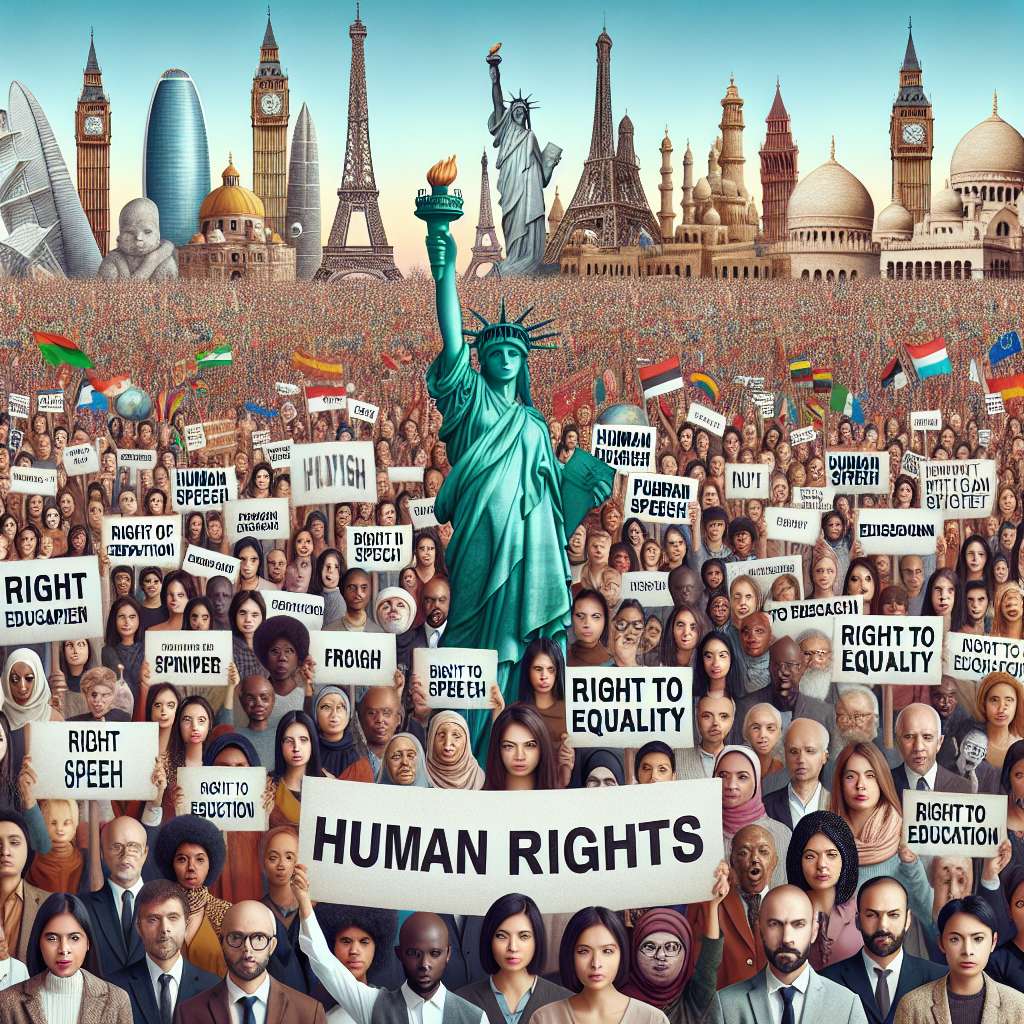 INTRODUCCIÓN

Los derechos humanos son aquellos derechos inherentes a todas las personas, sin distinción alguna de raza, sexo, religión, origen étnico o cualquier otra condición. Estos derechos son considerados fundamentales, inalienables e irrenunciables, y se encuentran reconocidos y protegidos en diversos instrumentos internacionales, como la Declaración Universal de Derechos Humanos.

En este informe se realizará un análisis detallado sobre los derechos humanos, su evolución histórica, los principales instrumentos internacionales que los protegen, así como los retos y desafíos que se enfrentan en su implementación.

DESARROLLO

1. EVOLUCIÓN HISTÓRICA DE LOS DERECHOS HUMANOS

Los derechos humanos tienen su origen en la antigua Grecia y Roma, donde se desarrollaron ideas sobre la dignidad y libertad de la persona. Sin embargo, no fue hasta la Declaración Universal de Derechos Humanos de 1948 que se estableció una lista completa y universal de estos derechos.

2. PRINCIPALES INSTRUMENTOS INTERNACIONALES

- Declaración Universal de Derechos Humanos: Adoptada por la Asamblea General de las Naciones Unidas en 1948, esta declaración establece las normas internacionales sobre los derechos humanos fundamentales.

- Pacto Internacional de Derechos Civiles y Políticos: Este tratado fue adoptado por la Asamblea General de las Naciones Unidas en 1966, y establece los derechos civiles y políticos de todas las personas, incluyendo el derecho a la vida, a la libertad de pensamiento, de expresión, de reunión, entre otros.

- Pacto Internacional de Derechos Económicos, Sociales y Culturales: Adoptado por la Asamblea General de las Naciones Unidas en 1966, este tratado protege los derechos económicos, sociales y culturales de todas las personas, como el derecho al trabajo, a la alimentación, a la educación, entre otros.

3. RETOS Y DESAFÍOS DE LOS DERECHOS HUMANOS

A pesar de los avances en la protección de los derechos humanos, aún existen numerosos desafíos que enfrentar. Algunos de estos son:

- Discriminación y desigualdad: Muchas personas siguen siendo víctimas de discriminación y desigualdad en diferentes ámbitos, como el acceso a la educación, la salud, el empleo, entre otros.

- Violaciones de los derechos humanos: En muchos países, se siguen cometiendo violaciones graves de los derechos humanos, como la tortura, la detención arbitraria, la represión de la libertad de expresión, entre otras.

- Impunidad: En muchos casos, los responsables de violaciones de derechos humanos no son llevados ante la justicia, lo que genera impunidad y falta de confianza en el sistema de justicia.

CONCLUSIÓN

Los derechos humanos son fundamentales para garantizar la dignidad y libertad de todas las personas. A lo largo de la historia, se han logrado importantes avances en su protección, sin embargo, aún existen desafíos y retos que enfrentar. Es fundamental promover la cultura de respeto a los derechos humanos, implementar políticas públicas que los protejan y garantizar una efectiva justicia para las víctimas de violaciones de estos derechos.

BIBLIOGRAFÍA

- Naciones Unidas (s.f.). ¿Qué son los derechos humanos? Recuperado de https://www.un.org/es/sections/issues-depth.html